RESUME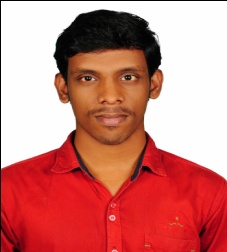 MOHAMED Email: mohamed.369837@2freemail.com  Professional SummaryAutoCAD Drafter with a streamlined and efficient approach to client service. Adept at adjusting work space to meet evolving client needs and changing deadlines. Hands-on and detail-oriented whether working independently or as a part of a team. I am having 1 years of experience in AutoCAD. Make design of mechanical parts, 3d models, , assembly design etc. And also I am having experience on CATIA V5 in ASHOK LEYLAND., Here i am using various work benches like electrical harness routing, part design, assembly workbench. Mechanical site Engineer with 1.5 years of experience in the field of coal fired based thermal power plant. I am in the mechanical maintenance department for whole plant.  I know the basic functions and operations of the thermal power plant. I was familiar with following areas like Boiler, Turbine auxiliaries and all types of rotary equipment. All types of pumps were used in plant like Lube oil pump, centrifuge pump etc, valves, fans for cooling system to condensate the steam and heat exchangers, BHEL XRP803 bowl mill, AHP.  I have knowledge about the mechanical seals, oil seals, bearings and their clearance value. Personal SkillsStrong decision maker				Complex problem solvingQuick learnerEffective technical KnowledgeEfficient Team workerEffective planning SkillGood Practical Knowledge Effective Analyzing skillWork History	AUTOCAD DRAFTERJAYA ENGINEERING WORKS, TUTICORIN  from JUNE 2014 to JUNE 2015.CATIA DESIGN ASSOCIATE ASHOK LEYLAND, CHENNAI from JULY 2015 to DEC 2015.MECHANICAL ENGINEEROPGS (150MW X 2) POWER GENERATION GUJARAT PVT LTD. GUJARAT, INDIAFROM 01/2016 TO 04/2017WORK DESCRIPTION:Superior knowledge of mechanical design techniques.Outstanding proficiency with AutoCAD 2012.Exceptional understanding of scaling dimensioning.Completed all assigned projects on or well before deadlines.Developed complex project design specifications.Making BOM charts for the mechanical parts.Knowledge of Autodesk revit MEP design.Using catia v5 to make a part design, assembly design, installation drawing,     electrical harness routing etc.Knowledge of various work benches in catia v5.Study knowledge of ANSYS software on structural and thermal design analysis.Study knowledge of AUTODESK REVIT 2010 on plumbing pipe system like fire protection system.Having knowledge of sprinkler fire protection system using AUTODESK REVIT 2010.Modification of pipe line routings and dimensions and also their properties.Investigated equipment failures to diagnose faulty operation and made appropriate maintenance recommendations.Thermal power plant operation and Maintenance.Taking preventive maintenance for the equipment.Checking the equipment physically for any vibration and abnormal sounds.Planning for work schedule.Inspection of all rotary equipments.Proper modifications of parts to yield higher efficiency.Analyzing problem occurring in the equipment and give proper solution to solve it.APH inspection work.Vibration Analysis & condition monitoring all rotary equipment like motor, gearbox etc.Fire fighting pump and Pipe line erection.EducationB.E MECHANICAL ENGINEERINGDr. Sivanthi Aditanar College of Engineering – TuticorinI got FIRST CLASS grade in my graduation with 67% of marks and passed out April 2014.HIGH SCHOOLCaldwell Higher Secondary School – TuticorinI taken first group in my +2 class with major subjects of mathematics, physics and chemistry and finally I got 70% of marks, passed out April 2010HIGH SCHOOLCaldwell Higher Secondary School – TuticorinI got 80% of marks in my 10th standard and passed out April 2008.ProjectsI done my mini project in third year of engineering. I was fabricated the scotch yoke mechanism with one application. The basic principle of the mechanism was the rotary motion is converted into reciprocation motion by the arrangement of rack and pinion gears that leads to actuate the wiper sticks.And also I have done another one project in my final year. The title of the project was OPTIMIZATION OF VARIOUS PARAMETERS OF WIRECUT EDM.The ultimate aim of the project was to machining some metals at lower time and good surface finish. I take some parameters of EDM, set that value and take trial by different values. And finally conclude the efficient parameter that gives greater result. I done this project by taguchi method. Trainings	I went to an in plant training on thermal power station , Tuticorin when I was studying the 3rd year of college for a period of 05 daysIn that training, I gathered some basic knowledge about functions of thermal power plant.Designing SkillsI have completed the coaching of CATIA V5 and ANSYS software at CADD centre for a period of six month.I am also having effective designing skill and I have to draw both 2 DIMENSION and 3 DIMENSION drawings.And also I know the drafting software like AUTOCAD very much and also I familiar with AutoCAD shortcuts to draft quickly.I know various workbenches to sketch mechanical parts by CATIA V5.I also done project in CATIA V5, name of the project was Engine Blower Assembly.Personal detailsDate of Birth			: 16/03/1993Nationality			: IndianSex				: MaleMarital status			: SingleLanguages Known		: ENGLISH, HINDI.Passport & Visa DetailsGiven name			: MOHAMED Issued Date			: 18/06/2014Expiry Date			: 17/06/2024Place of Issued			: MADURAIVisa status			: VISIT VISADeclarationI hereby declare that all the above given information are true and correct to the best of my knowledge and belief. I assure that I will bring honors to the company.(MOHAMED)